Class: Miss Appleby, Mrs Gascoyne, Miss Pinchbeck & Mrs Marshall                         Term: Autumn 2019Class: Miss Appleby, Mrs Gascoyne, Miss Pinchbeck & Mrs Marshall                         Term: Autumn 2019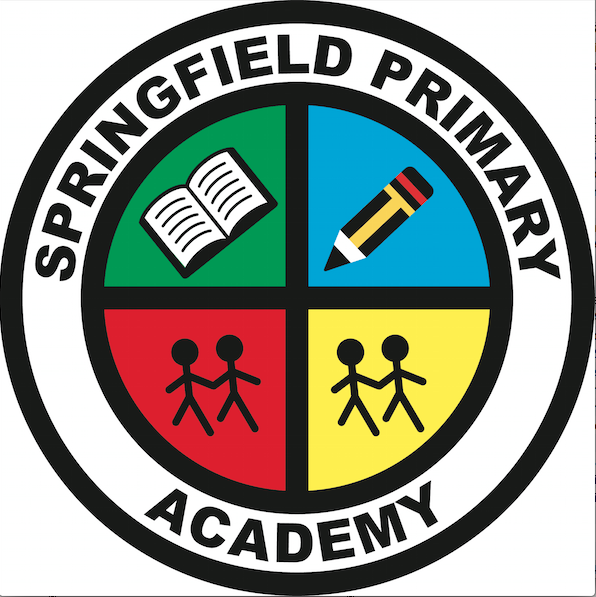 Project Title: A Child’s WarProject and exhibition:  Planning a party for VE day celebrationsProject Title: A Child’s WarProject and exhibition:  Planning a party for VE day celebrationsProject Title: A Child’s WarProject and exhibition:  Planning a party for VE day celebrationsProject Synopsis: Our project is History based.  We will be studying World War 2.We will learn about the outbreak of the warWe will learn about evacuation and the BlitzWe will find out about rationing and make some war time recipesWe will investigate how the war affected daily lifeWe will use our learning to plan a VE celebration party for the VE day anniversary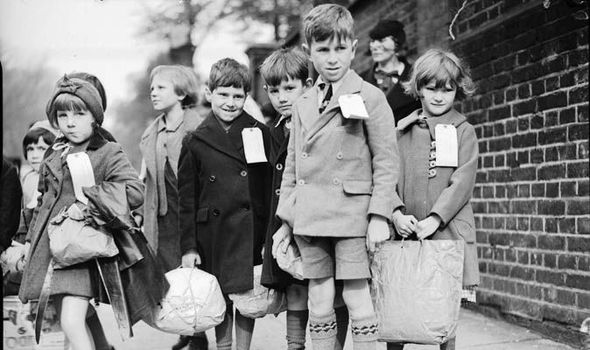 Curriculum opportunities:WritingWe will write newspaper reports, letter, recounts and diaries. ReadingWe will read and interpret extracts from ‘Goodnight Mr Tom’, ‘Carrie’s War’, ‘The Boy In Striped Pyjamas’ and Anne Frank’s diary. MathsData handling of bombing data. Nets of gas masks. Rationing investigations. DTWe will make miniature bomb shelter and create our own party decorations.  MusicWe will listen to and analyze wartime music.REWe will be studying the life of Anne Frank and looking at freedom and justice.ComputingWe will create an interactive data map. We will digitally age photos. SafeguardingWe will be looking at children’s rights during the war and how they expressed fears and worries. Project Enhancements:Visits and visitorsWorld War 2 evacuation day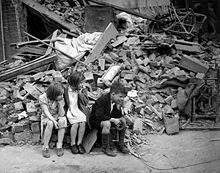 Project Synopsis: Our project is History based.  We will be studying World War 2.We will learn about the outbreak of the warWe will learn about evacuation and the BlitzWe will find out about rationing and make some war time recipesWe will investigate how the war affected daily lifeWe will use our learning to plan a VE celebration party for the VE day anniversaryCurriculum opportunities:WritingWe will write newspaper reports, letter, recounts and diaries. ReadingWe will read and interpret extracts from ‘Goodnight Mr Tom’, ‘Carrie’s War’, ‘The Boy In Striped Pyjamas’ and Anne Frank’s diary. MathsData handling of bombing data. Nets of gas masks. Rationing investigations. DTWe will make miniature bomb shelter and create our own party decorations.  MusicWe will listen to and analyze wartime music.REWe will be studying the life of Anne Frank and looking at freedom and justice.ComputingWe will create an interactive data map. We will digitally age photos. SafeguardingWe will be looking at children’s rights during the war and how they expressed fears and worries. How can you help?We have sent out a ‘Knowledge Organiser’ detailing many of the background points for our topic.  Please could you read this with your children and help them to do any additional research they may require.We have, as usual, sent out a homework menu in the pink homework books.If you feel you could help with our topic in any way, we would love to hear from you. 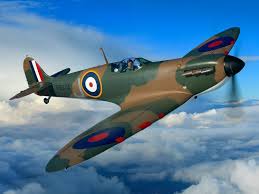 Project Outcomes:At the end of the half term, the children will plan and prepare a street party celebration for the VE day anniversary.  Curriculum opportunities:WritingWe will write newspaper reports, letter, recounts and diaries. ReadingWe will read and interpret extracts from ‘Goodnight Mr Tom’, ‘Carrie’s War’, ‘The Boy In Striped Pyjamas’ and Anne Frank’s diary. MathsData handling of bombing data. Nets of gas masks. Rationing investigations. DTWe will make miniature bomb shelter and create our own party decorations.  MusicWe will listen to and analyze wartime music.REWe will be studying the life of Anne Frank and looking at freedom and justice.ComputingWe will create an interactive data map. We will digitally age photos. SafeguardingWe will be looking at children’s rights during the war and how they expressed fears and worries. How can you help?We have sent out a ‘Knowledge Organiser’ detailing many of the background points for our topic.  Please could you read this with your children and help them to do any additional research they may require.We have, as usual, sent out a homework menu in the pink homework books.If you feel you could help with our topic in any way, we would love to hear from you. 